Тайник игры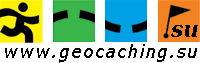 Автор: Создан:О нашей  Игре можно всё узнать на сайте: GEOCACHING.RU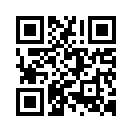 ВНИМАНИЕ!Это тайник игры ГЕОКЕШИНГПожалуйста, не разоряйте и не перемещайте его на другое место.СПАСИБО!  Кто нашёл и когда:Кто нашёл и когда:Кто нашёл и когда:Кто нашёл и когда:Кто нашёл и когда:Кто нашёл и когда:Кто нашёл и когда:Кто нашёл и когда:Кто нашёл и когда:Кто нашёл и когда:Кто нашёл и когда:Кто нашёл и когда:Кто нашёл и когда:Кто нашёл и когда:Кто нашёл и когда:Кто нашёл и когда:Кто нашёл и когда:Кто нашёл и когда:Кто нашёл и когда:Кто нашёл и когда:Кто нашёл и когда:Кто нашёл и когда:Кто нашёл и когда:Кто нашёл и когда:Кто нашёл и когда:Кто нашёл и когда:Кто нашёл и когда:Кто нашёл и когда:Кто нашёл и когда:Кто нашёл и когда:Кто нашёл и когда:Кто нашёл и когда:Кто нашёл и когда:Кто нашёл и когда:Кто нашёл и когда:Кто нашёл и когда:Кто нашёл и когда:Кто нашёл и когда:Кто нашёл и когда:Кто нашёл и когда:Кто нашёл и когда:Кто нашёл и когда:Кто нашёл и когда:Кто нашёл и когда:Кто нашёл и когда:Кто нашёл и когда:Кто нашёл и когда:Кто нашёл и когда:Кто нашёл и когда:Кто нашёл и когда:Кто нашёл и когда:Кто нашёл и когда:Кто нашёл и когда:Кто нашёл и когда:Кто нашёл и когда:Кто нашёл и когда:Кто нашёл и когда: